О проведении общественных обсуждений по выбору общественной территории Арсеньевского городского округа, подлежащей благоустройству в рамках Всероссийского конкурса малых городов и исторических поселений в 2024 году С целью проведения общественных обсуждений по выбору общественной территории Арсеньевского городского округа, подлежащей благоустройству в рамках Всероссийского конкурса малых городов и исторических поселений в 2024 году, в соответствии с требованиями постановления Правительства Российской Федерации от 07 марта 2018 года № 237 «Об утверждении правил предоставления средств государственной поддержки из федерального бюджета бюджетам субъектов Российской Федерации для поощрения муниципальных образований - победителей Всероссийского конкурса лучших проектов создания комфортной городской среды, в том числе источником финансового обеспечения которых являются бюджетные ассигнования резервного фонда Правительства Российской Федерации», Федеральными законами от 06 октября 2003 года № 131-ФЗ «Об общих принципах организации местного самоуправления в Российской Федерации», от 21 июля 2014 года № 212-ФЗ «Об основах общественного контроля в Российской Федерации», муниципальным правовым актом Арсеньевского городского округа от 28 февраля 2019 года № 100-МПА  «Положение об организации и проведении на территории Арсеньевского городского округа общественных обсуждений, сроков представления, рассмотрения и оценки предложений граждан, организаций», руководствуясь Уставом Арсеньевского городского округа, администрация Арсеньевского городского округаПОСТАНОВЛЯЕТ:1. Провести на территории Арсеньевского городского округа общественные обсуждения по вопросу выбора общественной территории Арсеньевского городского округа, подлежащей благоустройству в рамках Всероссийского конкурса малых городов и исторических поселений в 2024 году (далее – общественные обсуждения) в электронной форме в информационно-телекоммуникационной сети «Интернет» (далее – интернет-голосование).2. Утвердить прилагаемый порядок проведения процедуры интернет-голосования и определения победителя по итогам общественных обсуждений.3. Установить срок проведения общественных обсуждений с 13 марта по                           22 марта 2023 года.4. Подведение итогов интернет-голосования производится общественной комиссией, утвержденной постановлением администрации Арсеньевского городского округа № 71-па от 06 февраля 2019 года (в редакции постановлений администрации Арсеньевского городского округа от 25 июля 2019 года № 536-па, от 16 сентября 
2020 года № 548-па, от 02 февраля 2023 года № 38-па) «О создании общественной комиссии по осуществлению контроля за ходом выполнения мероприятий муниципальной программы «Формирование современной городской среды Арсеньевского городского округа» на 2018-2024 годы» на основании Правил предоставления средств государственной поддержки из федерального бюджета бюджетам субъектов Российской Федерации для поощрения муниципальных образований - победителей Всероссийского конкурса лучших проектов создания комфортной городской среды, в том числе источником финансового обеспечения которых являются бюджетные ассигнования резервного фонда Правительства Российской Федерации утвержденными постановлением Правительства Российской Федерации от 07 марта 2018 года № 237 «Об утверждении правил предоставления средств государственной поддержки из федерального бюджета бюджетам субъектов Российской Федерации для поощрения муниципальных образований - победителей Всероссийского конкурса лучших проектов создания комфортной городской среды, в том числе источником финансового обеспечения которых являются бюджетные ассигнования резервного фонда Правительства Российской Федерации» (далее – Правила).5. Общественные обсуждения по выбору общественной территории осуществляются путем интернет-голосования в форме электронной подачи заявок с указанием адресного ориентира, содержанием предложений и обоснованием посредством сервисов общественного голосования на портале Госуслуг. Ссылка на сервис размещается на главной странице официального сайта администрации Арсеньевского городского округа http://ars.town.6. Победившей признается территория, получившая наибольшее количество предложений.7. Отделу содержания городских территорий управления жизнеобеспечения администрации Арсеньевского городского округа (Шапоренко):- по окончании общественных обсуждений в течение 2-х рабочих дней направить результаты интернет-голосования в комиссию для подведения итогов с оформлением итогового протокола о результатах общественных обсуждений. 8. Организационному управлению администрации Арсеньевского городского округа (Абрамова) обеспечить опубликование и размещение на официальном сайте администрации Арсеньевского городского округа настоящего постановления.9. Контроль за исполнением настоящего постановления возложить на первого заместителя главы администрации Арсеньевского городского округа Богомолова Е.В.Глава городского округа                                                                                       В.С. Пивень   УТВЕРЖДЕНпостановлением  администрацииАрсеньевского городского округа от «10» марта  2023 года № 107-паПорядок проведения процедуры интернет-голосования и определения победителя по итогам общественных обсуждений1. Порядок проведения процедуры интернет-голосования:1.1. Процедура интернет-голосования осуществляется в форме электронной подачи заявок с указанием адресного ориентира, содержанием предложений и обоснованием посредством сервисов общественного голосования на портале Госуслуг. Ссылка на сервис размещена на главной странице официального сайта администрации Арсеньевского городского округа http://ars.town.1.2. При проведении интернет-голосования представляется возможность проголосовать удаленно (дистанционно) с использованием персональных стационарных и мобильных аппаратных средств выхода в информационно-телекоммуникационную сеть Интернет.1.3. Чтобы принять участие в интернет-голосовании, необходимо пройти процедуру авторизации с помощью учетной записи гражданина на портале Госуслуг (ЕСИА).1.4. Принимать участие в общественных обсуждениях в электронной форме имеют право граждане Российской Федерации, достигшие 14-летнего возраста и проживающие на территории Арсеньевского городского округа (далее – граждане).Граждане участвуют в голосовании лично. Каждый гражданин имеет один голос. 1.5. Число заявок по выбору общественной территории Арсеньевского городского округа, подлежащей благоустройству в рамках Всероссийского конкурса малых городов и исторических поселений с указанием адресного ориентира, содержанием предложений и обоснованием– одна.1.6. Результаты интернет-голосования, проведенного в электронной форме, направляются в общественную комиссию, утвержденную постановлением администрации Арсеньевского городского округа № 71-па от 06 февраля 2019 года 
(в редакции постановлений администрации Арсеньевского городского округа от 25 июля 2019 года № 536-па, от 16 сентября 2020 года № 548-па, от 02 февраля 2023 года 
№ 38-па) «О создании общественной комиссии по осуществлению контроля за ходом выполнения мероприятий муниципальной программы «Формирование современной городской среды Арсеньевского городского округа» на 2018-2024 годы» на основании 
Правил, для подведения итогов с оформлением итогового протокола о результатах общественных обсуждений.Итоговый протокол оформляется в соответствии с Правилами, и подлежит опубликованию на официальном сайте администрации Арсеньевского городского округа http://ars.town в срок не позднее двух дней со дня его подписания. 2. Порядок определения победителя по итогам общественных обсуждений.2.1. Победившей признается территория, получившая наибольшее количество предложений.______________________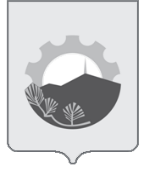 АДМИНИСТРАЦИЯ АРСЕНЬЕВСКОГО ГОРОДСКОГО ОКРУГА П О С Т А Н О В Л Е Н И Е10 марта 2023 г.г.Арсеньев№107-па